Generation to Generations 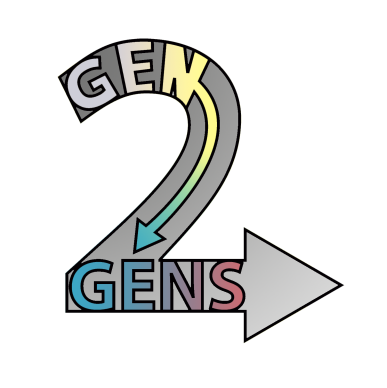 Service Award FormStudent contact info- 		Phone:	(      )			Email:Total number of hours spent visiting your Grandfriend: ________     Number of visits:_____Signature of nursing home Activities Director (or other administrator):_____________________Log of each visit:To be submitted with Grandfriends Project submission to the GEN2GENS team (Benjamin Franklin High School: Jane Maher, Room 233), Fall 2012Detailed instructions at www.gen2gens.org  Grandfriends ProjectDate of VisitTime of VisitActivity Completed